QUINQUAGÉSIMO PRIMEIRO PERÍODO ORDINÁRIO DE SESSÕES	OEA/Ser.PDe 10 a 12 de novembro de 2021					AG/doc.5745/21 add. 1Cidade da Guatemala, Guatemala 					11 novembro 2021VIRTUAL								Original: espanhol									Tema 25 da agendaNOTA DA MISSÃO PERMANENTE DO MÉXICO SOLICITANDO O REGISTRO 
DE SEU COPATROCÍNIO AO PROJETO DE RESOLUÇÃO “EVOLUÇÃO 
DA PANDEMIA DE COVID-19 E SEU IMPACTO NO HEMISFÉRIO”MISSÃO PERMANENTE DO MÉXICONo OEA3750Exp. 2.1.1.1/9.1.0.1	A Missão Permanente do México junto à Organização dos Estados Americanos cumprimenta atenciosamente a Missão Permanente do Peru e tem a honra de fazer referência ao projeto de resolução “Evolução da pandemia de covid-19 e seu impacto no Hemisfério” que essa Representação apresentou em conjunto com as delegações do Chile e da Costa Rica, com o copatrocínio das delegações da Argentina, Bolívia, Canadá, Colômbia, Equador, Estados Unidos, Panamá e Uruguai, para consideração no âmbito do Quinquagésimo Primeiro Período Ordinário de Sessões da Assembleia Geral da Organização. 	A esse respeito, a Missão Permanente gostaria de registrar o copatrocínio do México ao citado projeto de resolução. 	A Missão Permanente do México junto à Organização dos Estados Americanos aproveita a oportunidade para reiterar à Missão Permanente do Peru os protestos de sua mais alta e distinta consideração. 					Washington, D.C., 10 de novembro de 2021À Missão Permanente do Peru junto àOrganização dos Estados AmericanosWashington, D.C.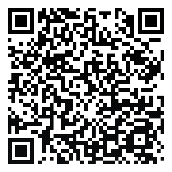 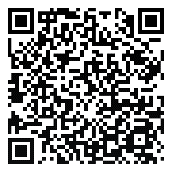 